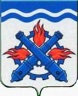 РОССИЙСКАЯ ФЕДЕРАЦИЯДУМА ГОРОДСКОГО ОКРУГА ВЕРХНЯЯ ТУРАШЕСТОЙ СОЗЫВВосемьдесят пятое заседание РЕШЕНИЕ №  8	15 февраля 2024 года г. Верхняя Тура О выполнении плана приватизации муниципального имущества Городского округа Верхняя Тура за 2023 годРуководствуясь планом работы Думы Городского округа Верхняя Тура на 2024 год, в соответствии с пунктами 2.1., 2.2. Положения «О приватизации муниципального имущества Городского округа Верхняя Тура», утвержденного Решением Думы Городского округа Верхняя Тура от 18.11.2021 год № 83, Уставом Городского округа Верхняя Тура,ДУМА ГОРОДСКОГО ОКРУГА ВЕРХНЯЯ ТУРА РЕШИЛА:Утвердить отчет о выполнении плана приватизации муниципального имущества Городского округа Верхняя Тура за 2023 год принять к сведению (прилагается). 2. Опубликовать настоящее Решение в муниципальном вестнике «Администрация Городского округа Верхняя Тура» и разместить на официальном сайте Городского округа Верхняя Тура.3. Настоящее Решение вступает в силу с момента его принятия.4. Контроль исполнения настоящего решения возложить на постоянную депутатскую комиссию по экономической политике и муниципальной собственности (председатель Орлов М.О.).Приложениек Решению Думы Городского округа Верхняя Тураот 15 февраля 2024 года № 8ОТЧЕТ о выполнении прогнозного плана приватизации муниципального имущества, находящегося в собственности Городского округа Верхняя Тура за 2023 год	Решение Думы Городского округа Верхняя Тура от 24.01.2023 №1 утвержден прогнозный план приватизации муниципального имущества, находящегося в собственности Городского округа Верхняя Тура на 2023 год, в соответствии с которым приватизации подлежало 3 объекта муниципальной собственности, из которых 2 объекта недвижимого имущества и 1 объект движимого имущества. На основании решений Думы Городского округа Верхняя Тура (от 25.07.2023 № 49, от 29.08.2023 № 62, от 21.12.2023 № 99) в прогнозный план приватизации на 2023 года внесены изменения, согласно которых приватизации подлежало 4 объекта, из которых 1 объект движимого имущества и 3 объекта недвижимого имущества. Основная задача приватизации муниципального имущества, определенная прогнозным планом - пополнение доходной части бюджета, за счет оптимизации структуры муниципального имущества, не используемого для решения вопросов местного значения, исполнения отдельных государственных полномочий и иных установленных федеральными законами полномочий органов местного самоуправления. За 2023 год администраций городского округа осуществлялась продажа 4 объектов муниципального имущества путем проведения аукционов, посредствам публичного предложения и проведения торгов без объявления цены. Данные процедуры проведены в электронной форме, в порядке, предусмотренном Федеральным законом от 21.12.2001 № 178-ФЗ «О приватизации государственного и муниципального имущества» и Постановлением Правительства РФ от 27.08.2012 № 860 «Об организации и проведении продажи государственного или муниципального имущества в электронной форме».Начальная цена приватизируемого муниципального имущества определялась на основании отчетов об оценке, выполненных в соответствии с Федеральным законом от 29.07.1998 № 135-ФЗ «Об оценочной деятельности в Российской Федерации».В рамках реализации задач, поставленных планом приватизации муниципального имущества на 2023 год, достигнуто следующее:1. Автомобиль CHEVROLETEPIKA (VIN) XUULF69KJB00 06771, 2012 года выпуска – продан по процедуре публичного предложения. По результатам торгов продажная цена имущества составила 351 600,00 (триста пятьдесят одна тысяча шестьсот) рублей. Указанная процедура была начата в декабре 2022 года, учитывая сроки проведения процедуры, установленные Федеральным законом от 21.12.2001 № 178-ФЗ, срок завершения процедуры пришелся на начало 2023 года. Данная информация была отражена в отчете о выполнении прогнозного плана приватизации муниципального имущества за 2022 год.2. Резервуары для хранения мазута, литера 13А, 13Б, 14А, 14Б, находящееся по адресу: Свердловская область, г. Верхняя Тура, ул. Фомина 247В и расположенный под ним земельный участок – продан на открытом аукционе в электронной форме. По результатам аукциона продажная цена имущества составила 1 963 612,00 (один миллион девятьсот шестьдесят три тысячи шестьсот двенадцать) рублей, 00 копеек. 3. Нежилое здание (котельная) с оборудованием,находящимся в нем и земельный участок, находящийся под зданием, расположенные по адресу: г.Верхняя Тура, ул. Фомина 247А. Имущество продано путем проведения торгов без объявления цены, стоимость продажи составила 10 300 000,00 (десять миллионов триста тысяч) рублей,00 копеек. Ранее, в отношении указанного имущества проводилась процедура реализации муниципального имуществам путем проведения аукциона и торгов посредствам публичного предложения. Однако данные процедуры признаны несостоявшимися, ввиду отсутствия заявок (покупателей).  Коме того, на сегодняшний момент, в отношении имущественного комплекса очистных сооружении с земельным участком, расположенным под ним и имуществом (оборудованием), расположенным в имущественном комплексе проводиться процедура приватизации муниципального имущества, посредствам публичного предложения. Ранее проведенный аукцион признан несостоявшимся, в силу отсутствия заявок (покупателей). ПЕРЕЧЕНЬОбъектов муниципального имущества Городского округа Верхняя Тура, приватизированных в 2023 годуПредседатель ДумыГородского округа Верхняя Тура_______________ И.Г. МусагитовГлава Городского округаВерхняя Тура______________ И.С. Весниннаименование имущества месторасположениехарактеристика сумма по плану приватизациистоимость факт. Продажиспособ приватизациидокумент - основание Сооружение - Резервуары для хранения мазута, литер 13А, 13Б, 14А, 14Б и земельный участок расположенный под сооружением г. Верхняя Тура, ул. Фомина 247В1976 года постройки         площадь резервуаров - 269,8 каждый, площадь земельного участка - 1510 кв.м.1 963 612,001 963 612,00аукциондоговор купли - продажи от 03.03.2023 №1/03-2023КПавтомобиль CHEVROLETEPIKA (VIN) XUULF69KJB00 06771, 2012 года выпуска -2012 года выпуска439 500,00351 600,00публичное предложениедоговор купли продажи от 20.02.2023 №1Нежилое здание котельной, оборудованием расположенным в нем и земельным участком расположенным под зданиемФомина 247Аплощадь ОКСа - 1356,00 кв.м.,                     площадь земельного участка - 3 298 кв.м.22 997 104,0010 300 000,00без объявления цены договор от 18.12.2023 №18/12-2023Имущественный комплекс очистных сооружении с земельным участком, расположенным под ним и имуществом (оборудованием), расположенным в имущественном комплексеКабанский тракт 2А-16 000 193,00-Идет процедура приватизации 